Walnut Pruning Trial Field DayA short, topical meeting sponsoredby the University of California Cooperative ExtensionWednesday May 31st, 2017.  9:00 a.m. - 11:00 1.m.Field Location hosted by Castle Farms:Follow signs on dirt road at the corner of Olive and Fox(Refer to map)8:30	Registration Opens9:00	Program BeginsPruning - Headed v/s Unheaded WalnutsDavid Doll, UCCE Merced Farm AdvisorWalnut Canopy ManagementBruce Lampinen, UC ANR Pomology Extension Specialist, UC DavisConsiderations in managing scale, codling moth, and navel orangeworm within walnuts.Jhalendra Rijal, UCCE Area Integrated Pest Management Advisor10:30-11:00 Adjourn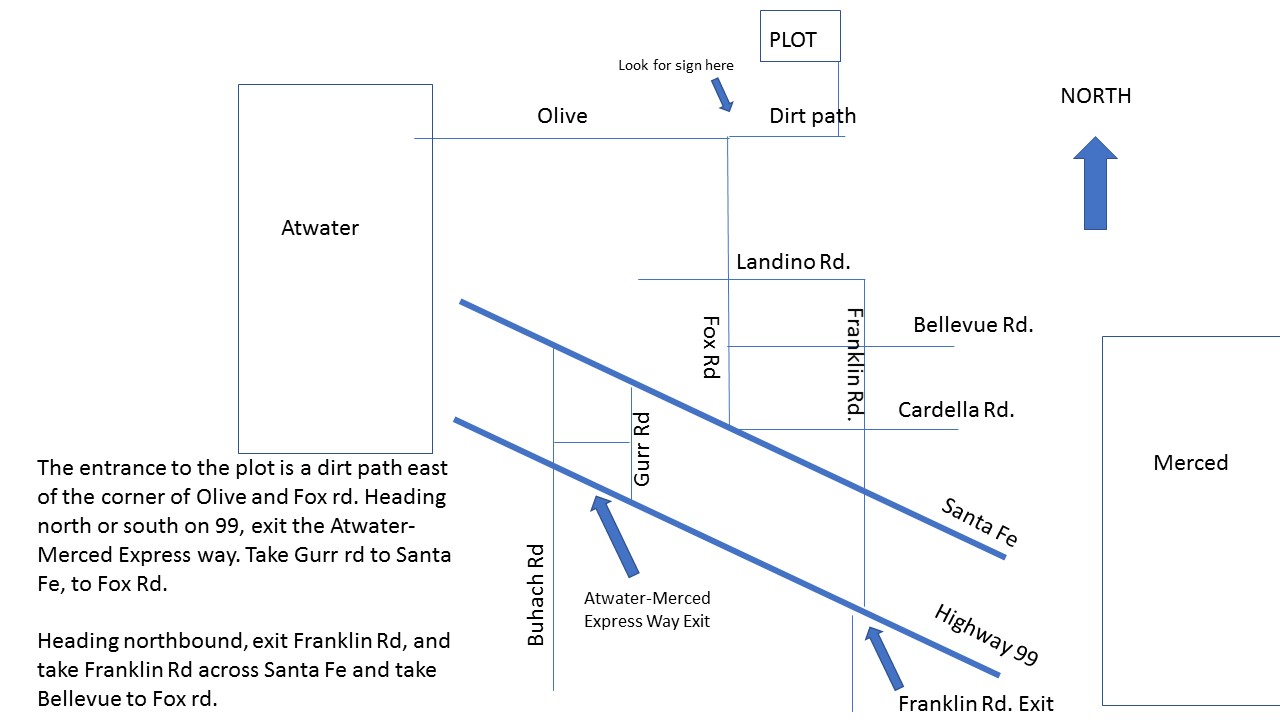 